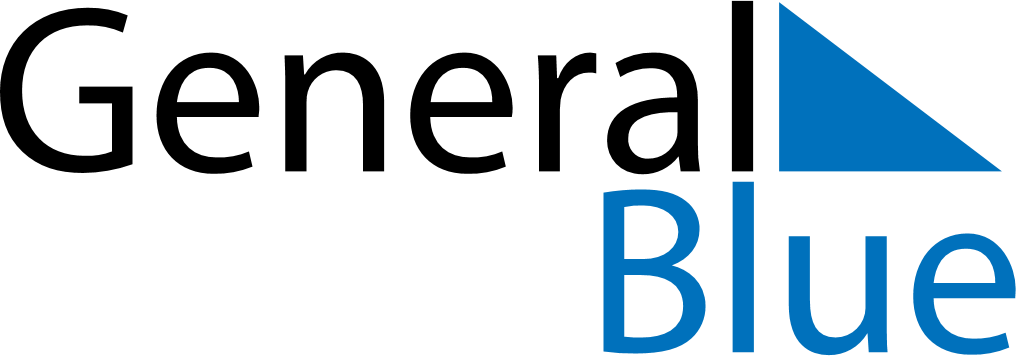 February 2024February 2024February 2024February 2024February 2024February 2024Kiruna, Norrbotten, SwedenKiruna, Norrbotten, SwedenKiruna, Norrbotten, SwedenKiruna, Norrbotten, SwedenKiruna, Norrbotten, SwedenKiruna, Norrbotten, SwedenSunday Monday Tuesday Wednesday Thursday Friday Saturday 1 2 3 Sunrise: 8:58 AM Sunset: 2:46 PM Daylight: 5 hours and 48 minutes. Sunrise: 8:54 AM Sunset: 2:51 PM Daylight: 5 hours and 56 minutes. Sunrise: 8:50 AM Sunset: 2:55 PM Daylight: 6 hours and 5 minutes. 4 5 6 7 8 9 10 Sunrise: 8:45 AM Sunset: 3:00 PM Daylight: 6 hours and 14 minutes. Sunrise: 8:41 AM Sunset: 3:04 PM Daylight: 6 hours and 22 minutes. Sunrise: 8:37 AM Sunset: 3:08 PM Daylight: 6 hours and 31 minutes. Sunrise: 8:33 AM Sunset: 3:13 PM Daylight: 6 hours and 39 minutes. Sunrise: 8:29 AM Sunset: 3:17 PM Daylight: 6 hours and 48 minutes. Sunrise: 8:24 AM Sunset: 3:21 PM Daylight: 6 hours and 56 minutes. Sunrise: 8:20 AM Sunset: 3:25 PM Daylight: 7 hours and 5 minutes. 11 12 13 14 15 16 17 Sunrise: 8:16 AM Sunset: 3:30 PM Daylight: 7 hours and 13 minutes. Sunrise: 8:12 AM Sunset: 3:34 PM Daylight: 7 hours and 22 minutes. Sunrise: 8:08 AM Sunset: 3:38 PM Daylight: 7 hours and 30 minutes. Sunrise: 8:03 AM Sunset: 3:42 PM Daylight: 7 hours and 38 minutes. Sunrise: 7:59 AM Sunset: 3:46 PM Daylight: 7 hours and 47 minutes. Sunrise: 7:55 AM Sunset: 3:50 PM Daylight: 7 hours and 55 minutes. Sunrise: 7:51 AM Sunset: 3:54 PM Daylight: 8 hours and 3 minutes. 18 19 20 21 22 23 24 Sunrise: 7:47 AM Sunset: 3:58 PM Daylight: 8 hours and 11 minutes. Sunrise: 7:43 AM Sunset: 4:02 PM Daylight: 8 hours and 19 minutes. Sunrise: 7:38 AM Sunset: 4:06 PM Daylight: 8 hours and 27 minutes. Sunrise: 7:34 AM Sunset: 4:10 PM Daylight: 8 hours and 36 minutes. Sunrise: 7:30 AM Sunset: 4:14 PM Daylight: 8 hours and 44 minutes. Sunrise: 7:26 AM Sunset: 4:18 PM Daylight: 8 hours and 52 minutes. Sunrise: 7:22 AM Sunset: 4:22 PM Daylight: 9 hours and 0 minutes. 25 26 27 28 29 Sunrise: 7:18 AM Sunset: 4:26 PM Daylight: 9 hours and 8 minutes. Sunrise: 7:13 AM Sunset: 4:30 PM Daylight: 9 hours and 16 minutes. Sunrise: 7:09 AM Sunset: 4:34 PM Daylight: 9 hours and 24 minutes. Sunrise: 7:05 AM Sunset: 4:37 PM Daylight: 9 hours and 32 minutes. Sunrise: 7:01 AM Sunset: 4:41 PM Daylight: 9 hours and 40 minutes. 